Программа лояльностиОграничение по времени:		2000 миллисекундОграничение по памяти:		65000 кибибайтОдна из форм реализации программы лояльности – предоставление клиентам накопительной дисконтной карты. В некоторой компании на каждый товар определено начисление бонусных баллов как доли от стоимости приобретённого товара. То есть на виртуальном счету, «привязанном» к дисконтной карте, накапливаются бонусные баллы при каждой покупке пользователем товара и предъявления этой карты.Компанией при расчёте бонусов по каждому товару округление стоимости производится до сотых денежной единицы в пользу клиента.Входные данныеНа первой строке содержится одно единственное положительное число N (0 < N < 104) – количество записей в файле. Далее идут N строк, на каждой строке расположена одна запись.Каждая запись содержит следующие данные: номер предъявленной карты – последовательность из 16 десятичных цифр, артикул товара (уникальный идентификатор товара) – последовательность из 9 десятичных цифр, название товара заключённого в двойные кавычки – может содержать только следующие символы: буквы латинского алфавита, пробелы и десятичные цифры (не более 50 символов), цена товара P (0.00 < P ≤ 10000.00) – всегда дано с точностью до 2-х знаков после запятой, количество приобретённого товара Q (0 < Q < 1000) – количество товара может быть указано с десятичной составляющей до 3-х знаков после запятой, процент начисления бонусов – целое число pr (0 ≤ pr ≤ 100).Все данные в записях отделены друг от друга единственным пробелом. Гарантируется, что во всех записях один и тот же товар имеет одно и то же наименование.Выходные данныеR1 строк (где R1 – количество уникальных карт во входных данных), в каждой из которых уникальный номер карты из входных данных и через пробел величина бонусных баллов на счету этой бонусной карты. Порядок следования карт может быть любым.Далее R2 строк (где R2 – количество уникальных товаров во входных данных), в каждой из которых артикул, название товара соответствующее артикулу и, какое количество этого товара было продано. Название должно быть в двойных кавычках. Артикул и название должны быть отделены пробелом.ПримерыНепростая последовательностьОграничение по времени:		2000 миллисекундОграничение по памяти:		65000 кибибайтВведём несколько определений для описания задачи: под последовательностью понимается упорядоченное множество всех натуральных чисел из диапазона [L, R] , где R и L также натуральные числа, при этом R ≥ L; непростая последовательность – это та, которая не содержит ни одного простого числа; простое число K – это натуральное число, которое имеет в точности два различных делителя из ряда натуральных чисел (1 и K).Требуется по заданной через L и R последовательности определить, является ли она непростой.Входные данныеДва целых положительных числа (1 ≤ L ≤ R ≤ 1014) записанные через пробел.Выходные данные«Yes» без кавычек, если последовательность непростая или любое простое число P (L ≤ P ≤ R) в качестве доказательства, что она такой не является.ПримерыПроверка битОграничение по времени:		2000 миллисекундОграничение по памяти:		65000 кибибайтВам дан ряд байт (целые числа от 0 до 255), и вам нужно определить, сколько бит находится в состоянии «1» в данных байтах с номерами от A до B (включительно).Входные данныеВ первой строке дано целое число N (1 ≤ N ≤ 104) – количество байт, в следующей строке через один пробел дано N целых чисел di (0 ≤ di ≤ 255) – значения байт. На следующей строке дано целое число M (1 ≤ M ≤ 105) – количество запросов. Далее на M строках даны пары целых числе Aj, Bj, разделённые одним пробелом (1 ≤ Aj, Bj ≤ N) – границы интервалов, на которых нужно подсчитать количество бит.Выходные данныеДля каждого интервала на отдельной строке выведите количество бит в состоянии «1».ПримерПапа у ВасиОграничение по времени:		2000 миллисекундОграничение по памяти:		65000 кибибайтПапа у Васи силён в …, нет, не в математике, а в гирях. Имеются четыре цельнолитые спортивные гири следующих номиналов масс: 8, 16, 24 и 32 кг, а также разновес из набора гирь, который шёл в комплекте к весам – 1, 2 и 4 кг (по одной гире каждой массы). Васе потребовалось на одну из чаш рычажных весов положить гири общей массой N кг.Определите, можно ли получить массу в N кг имеющимися гирями и как её получить, если это возможно!Входные данныеОдно целое положительное число N (1 ≤ N ≤ 100).Выходные данные«Impossible» без кавычек, если массу в N кг получить не удастся, в противном случае – перечислите веса всех гирь, одновременное выставление которых обеспечит необходимый вес.ПримерШина SPIОграничение по времени:		4000 миллисекундОграничение по памяти:		65000 кибибайтSPI (англ. Serial Peripheral Interface, SPI bus – последовательный периферийный интерфейс, шина SPI) – последовательный синхронный стандарт передачи данных в режиме полного дуплекса, предназначенный для обеспечения простого и недорогого высокоскоростного сопряжения микроконтроллеров и периферии.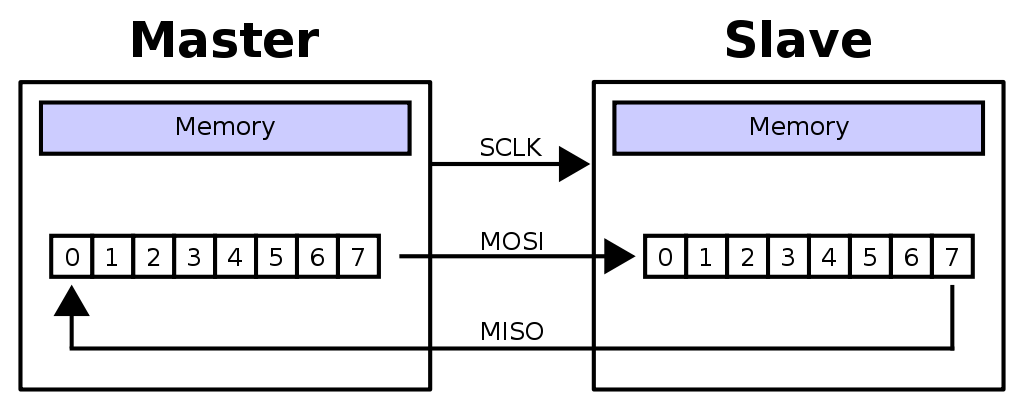 Подлежащие передаче данные ведущее и ведомое устройства помещают в сдвиговые регистры. После этого ведущее устройство начинает генерировать импульсы синхронизации на линии SCLK, что приводит к взаимному обмену данными. Передача данных осуществляется бит за битом от ведущего по линии MOSI и от ведомого по линии MISO. Передача каждого байта осуществляется от старшего бита к младшим. После окончания передачи очередного байта каждым из устройств в регистры сдвига загружаются следующие байты, и процедура передачи повторяется.Определите, что находится в регистрах сдвига каждого из устройств после N импульсов синхронизации на линии SCLK.Входные данныеПервая строка содержит число M (1 ≤ M ≤ 104) – количество байт, предназначенных для передачи в каждом направлении.Во второй строке через пробел перечислено M чисел, каждое из которых определяет значение очередного байта, предназначенного для передачи от Master к Slave.В третьей строке через пробел перечислено M чисел, каждое из которых определяет значение очередного байта, предназначенного для передачи от Slave к Master.В четвёртой строке указано одно число K (1 ≤ K ≤ 104) – количество запросов, на которые надо дать ответы.На следующей строке идёт K чисел через пробел – запросы. Каждый запрос – число Ni (0 ≤ Ni < 8∙M) , являющееся количеством импульсов от начала передачи.Выходные данныеСодержать K строк, каждая из которых содержит ответ для соответствующего запроса – два числа через пробел, соответственно, состояние сдвиговых регистров Master и Slave.ПримерыАрифметический кореньОграничение по времени:		2000 миллисекундОграничение по памяти:		65000 кибибайтДостаточно часто из-под знака радикала, когда он соответствует операции взятия арифметического корня второй степени (квадратного корня), требуется вынести множитель.Пусть имеется выражение sqrt(x), где sqrt – функция взятия квадратного корня, x – подкоренное числовое значение (x – целое неотрицательное число). Требуется написать программу, которая будет выводить одно целое положительное значение b, если b2 = x, или выводить два целых числа b и d, если b2 · d = x, при этом b и d должны быть больше 1 (единицы) и d должно быть минимально возможным. Если уложиться в указанные ограничения невозможно, следует вывести одно слово «Impossible» (без кавычек).Входные данныеОдно число x (1 ≤ x ≤ 109).Выходные данныеВ единственной строке ответ на задачу. В случае необходимости вывода двух чисел, отделить их друг от друга пробелом, сначала вывести b, затем d.ПримерыБазисОграничение по времени:		2000 миллисекундОграничение по памяти:		65000 кибибайтКоординаты двух точек A и B заданы на плоскости в базисе, определённом двумя неколлинеарными векторами g и f. Вектора g и f заданы в прямоугольной системе координат. Требуется найти длину отрезка в прямоугольной системе координат, концами которого являются точки A и B.Входные данныеВ первой строке дано через пробел два целых числа gx и gy (–109 ≤ gx, gy ≤ 109) – координаты вектора g. Координаты вектора f даны аналогичным образом во второй строке. В третьей и четвёртой строке, подобным же образом, указаны координаты двух точек в базисе векторов g и f.Выходные данныеОдно единственное число – длина отрезка образованного точками A и B. Ответ требуется вывести с точностью не хуже 10-6.ПримерыВводВывод51234567890123456 123456789 "abc" 1.01 10.9 20000000000000000 123456789 "abc" 10.9 1.01 30000000000000000 000000000 " e " 0.01 99.99 53141592653589793 123454789 "abc" 10000 1 63141592653589793 123654789 "AbC" 1 999.999 60000000000000000 0.391234567890123456 0.233141592653589793 660.00000000000 " e " 99.990123454789 "abc" 1123456789 "abc" 11.91123654789 "AbC" 999.999ВводВывод1 321 1Yes15 171724 28Yes29 3029ВводВывод512 130 250 11 5631 13 52 421211ВводВывод2524 1338 24 1100ImpossibleВводВывод2255 10 12840 4 8 9255 0240 151 1283 02255 10 12859 4 0 8 103 0240 15255 01 1286 0ВводВывод7Impossible122 342ВводВывод1 11 -11 00 121 00 11 10 01.41421362 3-1 -21 -26 85.000000